EMERGENCY ACTION PLAN999 WILL BE CALLED IN AN EMERGENCY IF REQUIREDLAND LINES ARE LOCATED ON BOTH FLOORS OF THE PROPERTY MY MOBILE PHONE IS CHARGED AT ALL TIMES PARENTS WILL BE CONTACTED AT THE EARLIEST OPPORTUNITYCHILD RECORD FORMS ARE CHECKED ON A REGULAR BASIS AND ARE CLOSETO HAND, ALL CONTACT NUMBERS ARE STORED IN MY MOBILE PHONEEMERGENCY CONTACTS WILL BE CALLED IF PARENT’S ARE UNAVAILABLE IF NECESSARY IN AN EMERGENCY CHILDREN WILL BE LEFT IN THE CARE OF ……………………………………………………………………..WHO IS A REGISERED CHILDMINDER KNOWN TO YOUR CHILDCONTACT NUMBERS WILL BE LEFT TO ENEBLE THEM TO CONTACT YOU/EMERGENCY CONTACTCHILDREN MAY ALSO BE LEFT IN THE CARE OF MY HUSBAND LEE WADE WHO IS REGISTERED WITH OFSTED IF THIS IS DEEMED TO BE THE BEST SOLUTIONIF THE EMERGENCY INVOLVES YOUR CHILD DIRECTLY (FOR EXAMPLE NEEDING EMERGENCY CARE) I WILL MAKE EVERY EFFORT TO TRAVEL AND STAY WITH THEM UNTIL YOU ARE AVAILABLEI HAVE READ AND AGREE TO THE ABOVE PROCEDURE BEING FOLLOWED IN THE EVENT OF AN EMERGENCYSIGNED....................................................... DATE..................................................NAME OF CHILD ....................................................................................................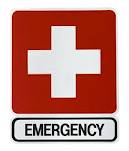 